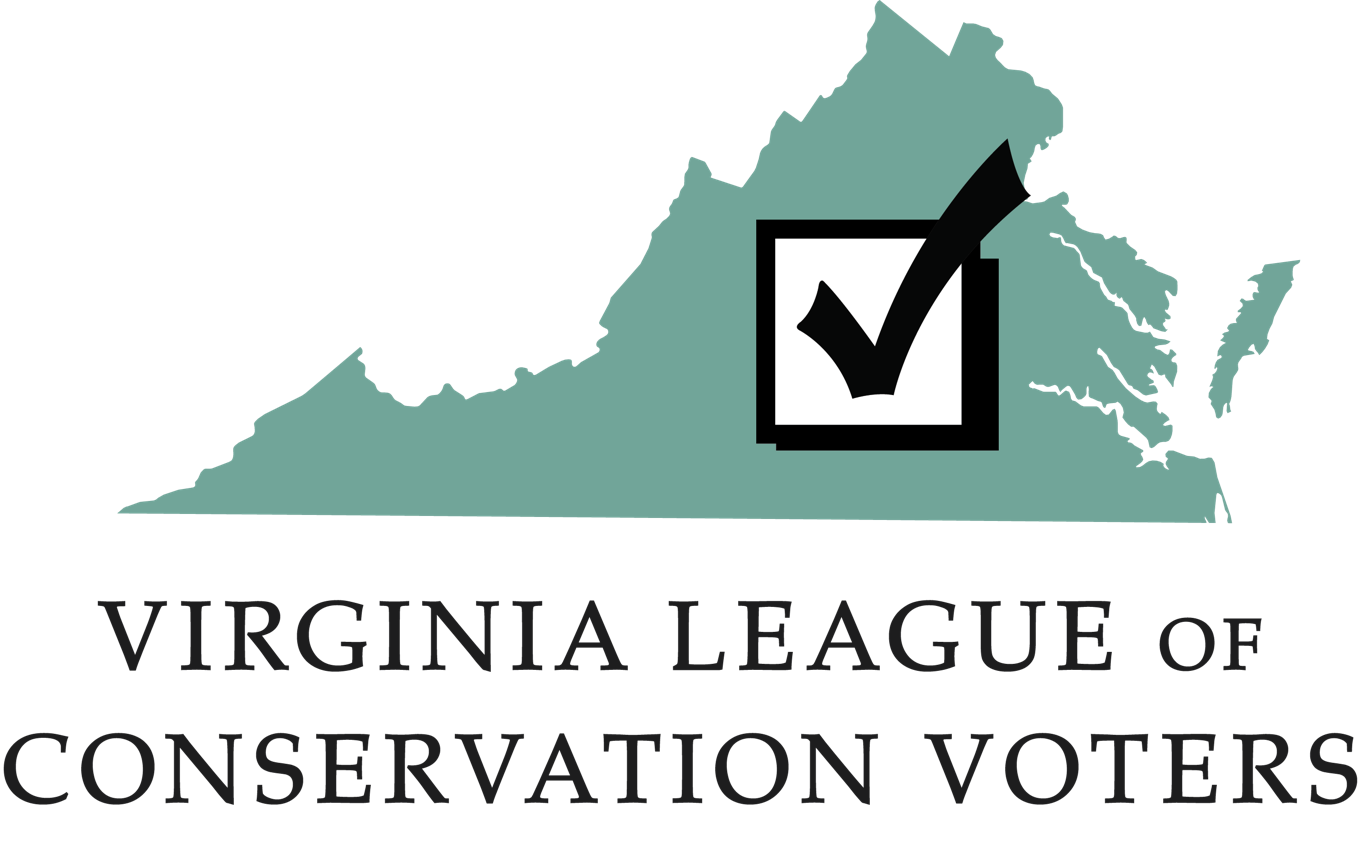 To Whom It May Concern,We, the undersigned, speak in unified opposition to efforts by the U.S. Forest Service and Bureau of Land Management to grant the Mountain Valley Pipeline a permit to run through and permanently alter 3.5 miles of the Jefferson National Forest. MVP is a known bad actor and has proven itself to be incapable of complying with environmental regulations time after time. This draft SEIS, which proposes allowing MVP to cross the Jefferson National Forest doesn't go nearly far enough to protect water quality, public lands, and sensitive habitat and reflects the same previously rushed and flawed permitting decisions that led to a Federal Court twice throwing out permits for this phase of the project. If this permit is issued, it would threaten the forest itself while putting local communities in harm's way. Additionally, this rushed process ignores the clear and strong opposition by the communities impacted by this project. The USFS must do a better job working with frontline communities in the permitting process. We cannot allow this deeply flawed fracked gas project to destroy 3.5 miles of the Jefferson National Forest. Please protect the Jefferson National Forest and select Alternative 1, the “No Action” alternative, and reject any changes to the Forest Plan.LastFirstCityStateZipcodeAbbottDebraNorth GardenVA22959AdamsCatherineThe PlainsVA20198FedorovKarenBealetonVA22712HooverSarahBurkeVA22015BlantonLibbyFarmvilleVA23901BlantonLibbyFarmvilleVA23901AndersonSallyWinchesterVA22602DanielsElliotArlingtonVA22206DannenbergAudreyCharlottesvilleVA22903GormanWilliamCrozetVA22932FilipyLisaLurayVA22835FischerQuentinRoanokeVA24018FleischerMorrisChristiansburgVA24073HowrenJoPortsmouthVA23704HudsonKayCave SpringVA24018BoydSusanAlexandriaVA22305ArchambaultCaitlinRichmondVA23222ArcherNancyHenricoVA23238GreenwoodDonaldViennaVA22181GrochmalDavidVirginia BeachVA23451ForgetKarenVirginia BeachVA23452FowlerDonViennaVA22182HutsonKathyAbingdonVA24210HyderMarieAlexandriaVA22310BakalVivianFalls ChurchVA22046GuthrieWilliamBluemontVA20135BrothersBarbaraStauntonVA24401FrancoDianaBroadlandsVA20148FravelMaryMaurertownVA22644BarhydtMaryNorfolkVA23509BarthDonAshlandVA23005HancockPaulaRestonVA20190HansonRichardRichmondVA23225HanumanKendaBuckinghamVA23921HarrisGeorgeVirginia BeachVA23451BryantLauraRichmondVA23224BubonConstanceAshburnVA20147burbesjudiCrozetVA22932BureshStephanieKing WilliamVA23086ChowPaulaFredericksburgVA22401GatesPeterCharlottesvilleVA22903Dyson-CobbMargaretLexingtonVA24450JohnsonDorothy-AnneFairfaxVA22030CalambroLeslieHenricoVA23229CallanderAlaneFredericksburgVA22405CampbellDavidVirginia BeachVA23464CobbTanyaAlexandriaVA22311ColeTaylorDeerfieldVA24432hayesjoanLancasterVA22503GiesyDanielNewport NewsVA23606EctonHenryFront RoyalVA22630EganPeterYorktownVA23693EhrhardtEricaLeesburgVA20176EiglerKellyAlexandriaVA22301JordanRobertMcLeanVA22101JosaitisDonnaCulpeperVA22701CopperDavidStauntonVA24401MorencymichaelThe PlainsVA20198GimbroneNicholasRestonVA20191GoddardPamGreenbeltMD20770EmswilerSamanthaRichmondVA23227EscobarVictorMidlothianVA23113EvansHershaChristiansburgVA24073HeinitzStevenRichmondVA23227HelbraunMadelineFalls ChurchVA22042HermansonJohannaManassasVA20110PetroPatArlingtonVA22205PettwayBeverlyNorth ChesterfieldVA23236PiattRebeccaLynchburgVA24502KaseyC.MechanicsvilleVA23116KefiKaileHerndonVA20170CrawfordDanRoanokeVA24018CrittendenAnnFlint HillVA22627CrockettThomasGloucesterVA23061MoschopoulosCharityAnnandaleVA22003MuchnickAllenManassasVA20110MulcahyOlgaLeesburgVA20176MurphyAnneArlingtonVA22205WiseJohnFairfieldVA24435WongVernonAshburnVA20148WoodKatherineAlexandriaVA22306HersheyLorenOaktonVA22124HinchJudithChesapeakeVA23323PlaceKellyWilliamsburgVA23185RossRogardChesapeakeVA23325CrowgeyJohnChesapeakeVA23320CRUICKSHANKJOHNEarlysvilleVA22936NappsShirleyScottsvilleVA24590NeinJeffBurkeVA22015YaterJoanAlexandriaVA22308SmithMarthaMidlothianVA23113SmithSherylHenricoVA23238SmithTamaraRichmondVA23225SmytheMarthaCharlottesvilleVA22903PowellLeightonRichmondVA23220ProsserMarkWilliamsburgVA23188RowleyPollyThe PlainsVA20198DaidySaraArlingtonVA22207DaissBeckyArlingtonVA22201MalbonElizabeth StruthersBlacksburgVA24060ManleyJamesLexingtonVA24450NewhouserTaffiRestonVA20191VogelStevenFalls ChurchVA22046VonOhlenPatriciaNewport NewsVA23601WairClaudiaStaffordVA22554SpagnaGeorgeAshlandVA23005SpeasCindyFalls ChurchVA22043PutnamChristineScottsvilleVA24590QuinnPatriciaNorfolkVA23503RayLauraAlexandriaVA22312SanfordMei Mei MiriyamWest PointVA23181MastropaoloMichaelFalls ChurchVA22044MatherJamesLortonVA22079OakesJoyArlingtonVA22207Ohrstrom IIGeorgeBerryvilleVA22611WaltersLindaVirginia BeachVA23455WaltersRobertCharlottesvilleVA22911WamsleyJamesSpringfieldVA22150SteiningerLorenzStaffordVA22554StewartjeanetteFalls ChurchVA22042SavigeDavidPortsmouthVA23701SawyerDonelleViennaVA22180Schofill JrJohn LRestonVA20194SchorinSusanAlexandriaVA22314SchulmanJimWashingtonDC20002O'NeillShannonRichmondVA23220OylerJamesHollinsVA24019WelkowitzWilliamArlingtonVA22202StrangJudyMonroeVA24574StrattnerSusanNorfolkVA23507SullivanJosephWest SenecaNY14210RichardsonDiannaBlacksburgVA24060RiedererChristianeRichmondVA23219RileeDorothyRichmondVA23235RiveraAileenRichmondVA23231SchweitzerSherylVirginia BeachVA23462SchwoebelCamillaWoodfordVA22580McCorkleMarshallNorfolkVA23505McCrackenDavidCross JunctionVA22625McFaddenDeniseBarboursvilleVA22923McLaneKathleenWoodbridgeVA22192McLaneRichardWoodbridgeVA22192PaineGeorgeRestonVA20291ParkeCarolRichmondVA23225ParkerErinBlacksburgVA24060ParsonsCynthiaLeesburgVA20175WhitcombeTimothyHenricoVA23228WhiteheadCareyFredericksburgVA22401SweetNanetteMidlothianVA23112TaltyWilliamHanoverVA23069TarrBruce ESandstonVA23150ShanleyColleenArlingtonVA22204ShippeeBobHenricoVA23233ShnaiderCharlotteStauntonVA24401RobertsRuth PeckNorth ChesterfieldVA23235PaulsonJeromeAlexandriaVA22304PayneLisaHarpers FerryWV25425PeckmanKristinRoanokeVA24019WileyDavid and MaryPilotVA24138WileyJanWoolwineVA24185SimesterKarenGlen AllenVA23059SingletonDebraMontvaleVA24122MichalekDorothyColonial HeightsVA23834MidyetteShirleyCharlottesvilleVA22901MillerAnnette DSpringfieldVA22150Miller IIICliffSperryvilleVA22740ThorntonLindaFredericksburgVA22401ThropDouglasNorfolkVA23518TobinKathleenNorfolkVA23503SlackDebbieLynchburgVA24502SmithBonnie J.ChristiansburgVA24073mitnickhowardAshburnVA20147MobleyHenryVirginia BeachVA23464TuckFrederickStanardsvilleVA22973KingsleyLisaNorfolkVA23507KirchnerJaneSterlingVA20165KochStefanWoodbridgeVA22192KruschwitzVickiPowhatanVA23139LagoeLaurieAlexandriaVA22309LangJudithOpheliaVA22530LarkinsLynnRuckersvilleVA22968LarnedTamaraMcLeanVA22101LarsenAnneArlingtonVA22207LawrenceLauraWilliamsburgVA23188LazaronPollyKeswickVA22947LindsayJimArlingtonVA22201LittleLarryFairfaxVA22032LivesayLauraEgglestonVA24086LlewellynChristineWilliamsburgVA23185LobelColleenSan DiegoCA92126LowreyBarbaraAlexandriaVA22312MacDougallSuzanneArlingtonVA22206MacklerDonaldBlacksburgVA24060MacomberPaulHerndonVA20171MahanesKathleenStauntonVA24401MakuratJoanFairfaxVA22030HerodDarleneAshlandVA23005LevyDanielEarlysvilleVA22936FletcherCatherineNorfolkVA23508PienNatalieLeesburgVA20175GeyerMarciaCharlottesvilleVA22902SnowNicholasBoyceVA22620BerthoudHeidi DhivyaBuckinghamVA23921SzaflarskiDianeCharlottesvilleVA22911DuvalThomasHarrisonburgVA22802Fenner-CrispPenelopeCharlottesvilleVA22901Bendick JrMarcAlexandriaVA22314SchlaudeckerSandraBlacksburgVA24060NowlenJennyCharlottesvilleVA22903SandlerMikeSpringfieldVA22153VosburgCherylRichmondVA23227HawkinsA JRichmondVA23225MargolisPaulaHenricoVA23238CassidyJessicaHerndonVA20170WareBettyRichmondVA23226ValentineJenniferMassapequa ParkNY11762BarbourMarkBlacksburgVA24060MajorsLyndaBlacksburgVA24060KennellTimCumberlandVA23040StaleyBillSterlingVA20164PorterLisaChesterfieldVA23832TinkerBruceEugeneOR97405MillerJasonArlingtonVA22201LessardMegRichmondVA23224SmithNoraSalemVA24153TancordoElizabethLynchburgVA24501McLainJohnGlen AllenVA23059GreenJasonBumpassVA23024LovejoyLaurenNewportVA24128LeePuwenArlingtonVA22207BAYLESMARYRoanokeVA24014MacePatSpotsylvaniaVA22553MacaulayLaurenNorth ChesterfieldVA23237TinkerPamEugeneOR97405PowellLyndaChesapeakeVA23323SatterwhiteEmilyBlacksburgVA24060DeBoerNatalieHenricoVA23229MajdoszTheodoreStaffordVA22556MarquisBruceRoanokeVA24012GreenbergJonRichmondVA23225WIEHRCherylVirginia BeachVA23462BlumenstockDaveCharlottesvilleVA22902SchlechtLisaGreat FallsVA22066BartramSusanMc LeanVA22102WatsonBudAshlandVA23005ParkerDianaNorth ChesterfieldVA23237ScottLeeHenricoVA23238StevensLaurenRichmondVA23225HodsdonBethCrozetVA22932StantonLuciaLexingtonVA24450DragneffHeidiVirginia BeachVA23464ValentineEllenRoanokeVA24018BruceCathyRichmondVA23231KarppiPhyllisWilliamsburgVA23185CoddingtonAliceBlacksburgVA24060Henry-StoneLauraMonroeVA24574WiseMark D.HamptonVA23669JohnstonSusieYorktownVA23692ClarkBrianNorfolkVA23518LoboAlexGainesvilleVA20155AzzoneJohnKeswickVA22947KimballPamChesterfieldVA23838McKinneyKrisztinaColonial HeightsVA23834RodererSaraHeathsvilleVA22473WilliamsPBWilliamsburgVA23188MackLesleyLurayVA22835Gallagher-McLeodMaureenBroadwayVA22815PeakeJerriVirginia BeachVA23454monacojoanneHenricoVA23238WoodsonCaitlinBlacksburgVA24060ClusenChuckArlingtonVA22207PeltonMichaelMiddlebrookVA24459SemonElizabethVirginia BeachVA23452HaganPatriciaRestonVA20190DoumbiaJoAnnandaleVA22003PerkinsHowellRichmondVA23226MiddlebrooksMelodieVirginia BeachVA23451WalkerSusanWinchesterVA22601MatherMary AnneRoanokeVA24016NawazKathleenMcleanVA22101GayerJudyMcleanVA22101Remick-SimkinsStaceyFairfaxVA22030LawrenceKyleHarrisonburgVA22802JuthDavidBoyceVA22620GemmerJamesPurcellvilleVA20132MaxwellStocktonBlacksburgVA24060McAloonKateAlexandriaVA22303ClarkMarilynWilliamsburgVA23185BeckerAlekAlexandriaVA22314TompkinsDorothyNorth GardenVA22959McKeeSallyAshlandVA23005AmelDeanArlingtonVA22201StewartRonaldFishersvilleVA22939CoyeLindaKilmarnockVA22482WebsterSandiNewportVA24128BurtnerCarylRichmondVA23221WildemanMiriamCharlottesvilleVA22901WorthFredAshlandVA23005MaugansJeffGainesvilleVA20155CarvellasMichaelRestonVA20191GriggsTraciGordonsvilleVA22942BoileauKathrynRestonVA20190HoplerRussFairfaxVA22033BrownJohannaAbingdonVA24210LeitchKathleenWoodbridgeVA22193NadkarniRekhaMc LeanVA22102LowellLinda LWeemsVA22576RothShannonHarrisonburgVA22802BernsteinBonnieLexingtonVA24450BeardKatherineFree UnionVA22940LarsonEmilieViennaVA22180FisherDavidGreenvilleVA24440SargentStellaRichmondVA23233MinorDavidLynchburgVA24504GlasscockMarjorieRoanokeVA24018PolitisGeorgeCharlottesvilleVA22903MacAdamWesleyArlingtonVA22203RedekopBenNewport NewsVA23606BaldwinMaryWinchesterVA22604DebyeKristinaOaktonVA22124ChathamMargaretFalls ChurchVA22043BoschMarcAlexandriaVA22309AbrahamBarbaraHamptonVA23661ReaverDianeBlacksburgVA24060QuinlanAnneNorth ChesterfieldVA23235FowlkesFlorenceGordonsvilleVA22942AdsitJohnMartinsvilleVA24112SperkaJudyStephens CityVA22655YancyMelissaFairfaxVA22033LavernoichMarilynCharlottesvilleVA22901LaceyBeverlyNellysfordVA22958MahaneyMaureenMidlothianVA23112SechiPatriciaStauntonVA24401FoxNancyWaynesboroVA22980ChippindaleJoycePalmyraVA22963FreitagAngelicaAlexandriaVA22310GaumerShirlRuther GlenVA22546AlpersRobertNew ProvidenceIA50206CulnanCarolStrasburgVA22657RoperHenryWilliamsburgVA23188FarmerBonnieAlexandriaVA22310robertselliottTazewellVA24651KeatingPhilipLortonVA22079bauderrichardArlingtonVA22207Barnes-PirkoTheresaHanoverVA23069HaginRandolphHamptonVA23669LedermanKennethArlingtonVA22206BeddoeGeorgeFredericksburgVA22401OvertonCasRichmondVA23227GatesCarolineRichmondVA23221McCoyLori AnnPartlowVA22534SheehanKarenHaymarketVA20169FisherLouanPalmyraVA22963SullivanMolleeMidlothianVA23112LempertNatalieNorfolkVA23529KayJulieFredericksburgVA22401RacetteFrancesCharlottesvilleVA22902PerrySusanCharlottesvilleVA22902WattsCarolynLanexaVA23089OlsonAnn C.Rockbridge BathsVA24473WilsonPatriciaFront RoyalVA22630McSweeneyKathleenMidlothianVA23112O'HearnConstanceArlingtonVA22204NeighborsGeorgeVeronaVA24482A LommelLoisNorth ChesterfieldVA23235StarkKathyCharlottesvilleVA22902PetersJaneWilliamsburgVA23185WalkerRichardRichmondVA23222MorganMary LibMontpelierVA23192FerriterNicholasIrvingtonVA22480BrooksTionaRichmondVA23223GilmoreCaitlinFairfaxVA22031GoodrichJoyce R.Newport NewsVA23601AitonWilliamHillsboroVA20132WAnneNorfolkVA23510HopkinsDr. DianeViennaVA22182GlanderRebeccaSpringfieldVA22153powellchrisWashingtonDC20008MonteiroSeanVirginia BeachVA23456LavyFredHarrisonburgVA22802SchneiderJessicaNorth ChesterfieldVA23236BolandPatriciaMidlothianVA23112GALLATINJOSLINArlingtonVA22203HagerLawrenceFalls ChurchVA22041HenleyJosephCrozetVA22932CurryMelissaRoanokeVA24012Cooper-WatersDeniseStaffordVA22554WillFarleyFalls ChurchVA22046BennettJessicaBlacksburgVA24060BarbourMarkBlacksburgVA24060BondsAndrewFredericksburgVA22406ODonnellMaureenMc LeanVA22101MontgomeryPeterBlacksburgVA24060PickettPhilBlacksburgVA24060DyerDelwynBlacksburgVA24060TessnearPamBlacksburgVA24060TessnearMarshallBlacksburgVA24060SavageEdwardCatawbaVA24070ZipperCarlBlacksburgVA24060HarveyBobAlexandriaVA22303McCarthyDonnaPalmyraVA22963HarrisGeorgeWilliamsburgVA23185PageNicoleVirginia BeachVA23456MellonDe ForestCharlottesvilleVA22901SchugDebBlacksburgVA24060GallantAnne-MariePartlowVA22534JonesDr. RobertBlacksburgVA24060GayLouisaBlacksburgVA24060Parsons SinkLindaBlacksburgVA24060TorabinejadJavadBlacksburgVA24060DeNovoAnneBethesdaMD20817MooreAlanBlacksburgVA24060SMUSZTINACatawbaVA24070BrubakerWendyMonroeVA24574DietchPatDamascusVA24236KeenanFlorenceRectortownVA20140NewellSusanAshlandVA23005GoodmanMichael SMadisonWI53704SeitzJennyChesterVA23836BeffelSusanRestonVA20190TancordoLindaConcordVA24538YankAndreaAlexandriaVA22315GlanderDonaldSpringfieldVA22153RegehrOliviaCharlottesvilleVA22903GlasscoLisaCharlottesvilleVA22901BennerAnnCharlottesvilleVA22903FochtmanJohnRound HillVA20141WolterAshleyRuther GlenVA22546KayJulieFredericksburgVA22401BoyesMaryRichmondVA23225